Внеклассное занятие для учащихся начальной школы в ГПД с использованием ИКТ  по теме:«Пожарная безопасность»                                                                                                          выполнила:                                                                                                           Ткачева С.Л.Санкт-Петербург2013Тема: «Пожарная безопасность»                 Цель:Воспитание чувства ответственности, безопасного поведения и гражданско-патриотических качеств. Помощь в самоопределении в отношении будущей профессии.            Задачи:раскрыть основные причины возникновения пожароврассказать детям о правилах ПБНаучить правильному поведению в случае возникновения пожара и приемам самоспасенияпознакомить ребят с Государственной противопожарной службой  РФ    Оборудование:1.презентация к теме занятия по ПБ.2.презентация о Государственной противопожарной службы РФ3.рефлексивность (слайд смайликов)Приглашенные гости: офицер противопожарной службыкурсант университета МЧСХод занятия:1. Организационный момент.-Здравствуйте ребята. Садитесь.- Вдаль идёт дорога – Будет знаний много. Так дерзайте и учитесь,Не болтайте, не ленитесь.2.Сообщение темы занятия.  Пожар не выбирает ни времени, ни места, не жалеет никого и ничего. Это стихийное бедствие. Предвидеть такие ситуации невозможно. А вот представить, что возник пожар не только можно, но и нужно. Поэтому сегодня мы будем говорить о правилах пожарной безопасности и правильному поведению в случае возникновения пожара.3.Презентация правил по пожарной безопасности в стихах.4.Учащиеся читают стихи по правилам ПБ:Совет взрослым 
Спички детям не игрушка –
Не забудьте их убрать!
Не оставьте на подушке,
Не бросайте под кровать!Попадут ребенку в руки,
И устроит он пожар.
Вам тогда одни лишь муки,
Превратится жизнь в кошмар!Если огонь в доме
С открытым огнем обращаться опасно!
Не жги ты ни свечки, ни спички напрасно.
А если зажег — никуда не роняй:
Прожорливо пламя горячее, знай!Но если случилось свечу уронить,
Бросайся огонь без заминки тушить:
Материей плотной, тяжелой накрой,
А после залей поскорее водой!Дым и огонь не к добру, так и знай,
Взрослых на помощь скорей призывай,
И в «01» поскорее звони:
Срочно пожарных! Помогут они!И под кроватью не прячься – учти,
Что от огня просто так не уйти.
Не оставайся в квартире с огнем,
А выбирайся доступным путем:
Мокрым платком нос и рот завяжи,
К двери входной через дым поспеши!Опасная забывчивость
Ленту гладила Анюта
И увидела подруг,
Отвлеклась на три минуты
И забыла про утюг.Тут уж дело не до шутки!
Вот что значит — три минутки!
Ленты нет, кругом угар,
Чуть не сделался пожар.Огнеопасная игрушка
Смастерил Сергей пугач,
Пострелял немного.
А теперь Сережу врач
Лечит от ожога.
От такого пугача
Путь обычный – до врача!       Авторы стихов: А. Усачёв, Т. Шорыгина, В. Кузьминов, Е. Устинова, Л. Ведерникова5.Воспитатель:30 апреля – день охраны пожарной Сегодня пожарной службе  России 363 года: свой профессиональный праздник отмечает одна из самых жизненно необходимых служб быстрого реагирования — пожарная охрана. Праздник был учрежден Указом Президента РФ Бориса Ельцина № 539 от 30 апреля 1999 года «Об установлении Дня пожарной охраны»Интересны исторические предпосылки создания противопожарной службы. 30 апреля 1649 года царь Алексей Михайлович подписал Указ о создании первой российской противопожарной службы: «Наказ о Градском благочинии», установивший строгий порядок при тушении пожаров в Москве. 

В документе были заложены основы профессиональной пожарной охраны, введено постоянное дежурство, а пожарным дозорам было предоставлено право наказывать жителей столицы за нарушения правил обращения с огнем.

Одна из первых профессиональных пожарных команд была создана при Петре I. В годы его правления при Адмиралтействе также было создано и первое пожарное депо. А у нас в гостях настоящий боевой офицер противопожарной службы ( звание, ф.и.о.) и курсант Санкт-Петербургского университета ГПС МЧС России ( ф.и.)Они познакомят нас с профессией пожарного и расскажут,  как этому учат. Давайте их поприветствуем.7.Выступление гостей.Показ слайдов и клипа по теме.Конкурс.Отгадай загадки:1) Перевязочный материал из марли (бинт)2) Переговорное устройство, с помощью которого можно вызвать пожарных                                                                         (телефон)3) Головной убор пожарных ( каска )4) Пожароопасная елочная игрушка ( хлопушка )5) Остатки костра, в которых пекут картошку ( зола )6) Самая нужная жидкость на земле ( вода )7) Что бывает, если птички зажигают дома спички? ( пожар )8) Один костер весь мир согревает ( солнце )9) Без рук, без ног, а на гору ползет10) Шипит и злится, воды боится. С языком, а не лает. Без зубов,            а кусает. ( огонь )8.Подведение итогов.Что нового вы узнали для себя?Какие личные качества вы приобрели сегодня?Что больше всего вам понравилось?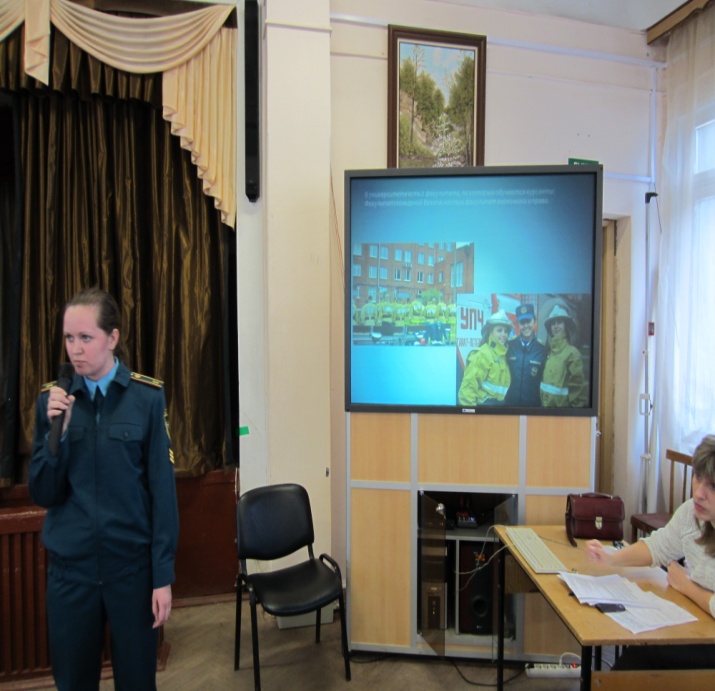 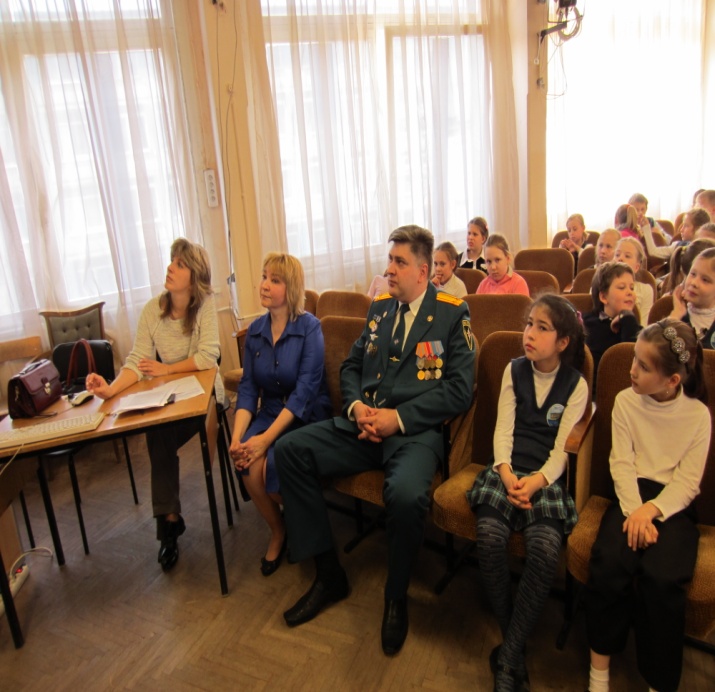 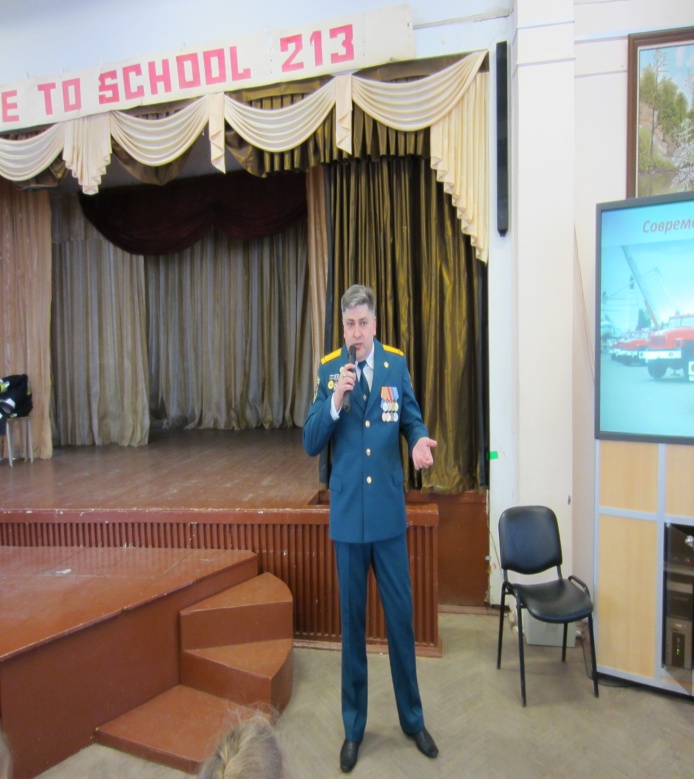 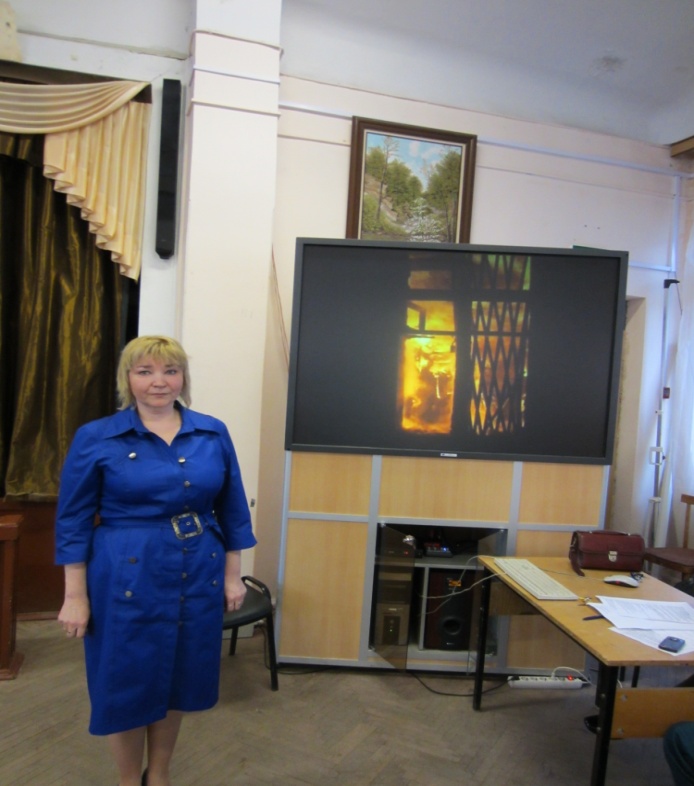 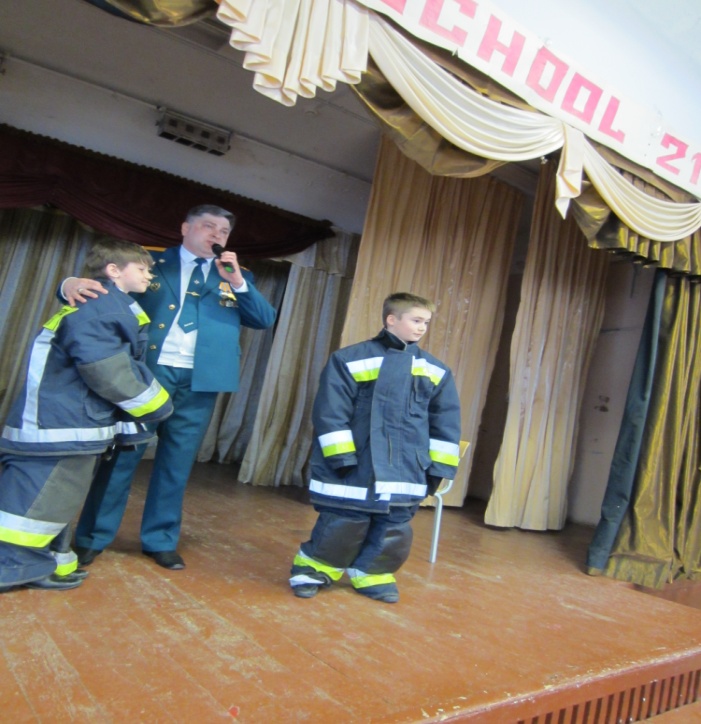 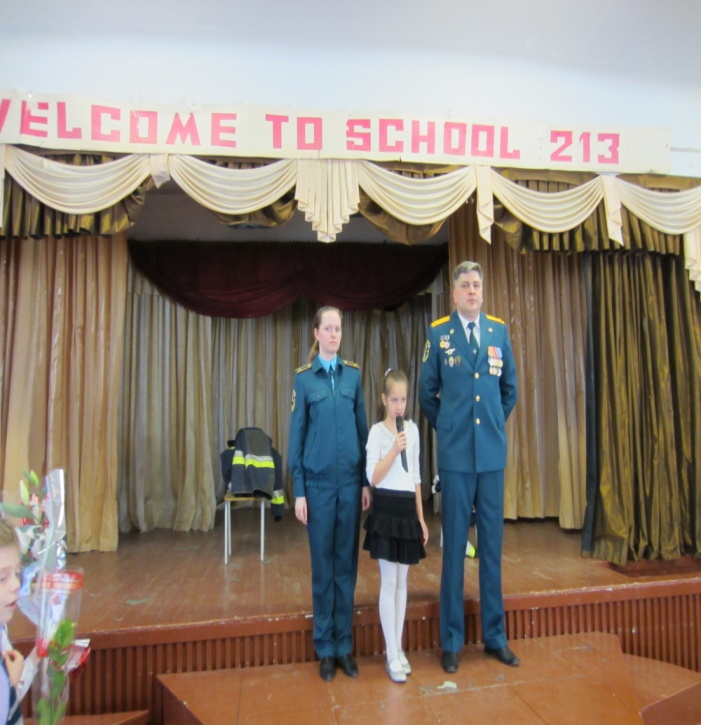 